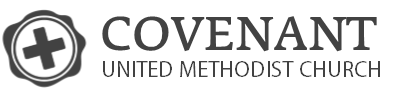 The Chosen				  			                          	                      Week March 28“Judas”									                                    Rev. Kyle Gatlin     How do you want to be remembered?(Mark 3:16-19) These are the twelve he appointed: Simon (to whom he gave the name Peter), 17 James son of Zebedee and his brother John (to them he gave the name Boanerges, which means “sons of thunder”), 18 Andrew, Philip, Bartholomew, Matthew, Thomas, James son of Alphaeus, Thaddaeus, Simon the Zealot 19 and Judas Iscariot, who betrayed him.(Matthew 10:4) Simon the Zealot and Judas Iscariot, who betrayed him.(Luke 6:16)  Judas son of James, and Judas Iscariot, who became a traitor.(John 12:1-6) Six days before the Passover, Jesus came to Bethany, where Lazarus lived, whom Jesus had raised from the dead. 2 Here a dinner was given in Jesus’ honor. Martha served, while Lazarus was among those reclining at the table with him. 3 Then Mary took about a pint of pure nard, an expensive perfume; she poured it on Jesus’ feet and wiped his feet with her hair. And the house was filled with the fragrance of the perfume. 4 But one of his disciples, Judas Iscariot, who was later to betray him, objected, 5 “Why wasn’t this perfume sold and the money given to the poor? It was worth a year’s wages.” 6 He did not say this because he cared about the poor but because he was a thief; as keeper of the money bag, he used to help himself to what was put into it.(John 6:66-71) From this time many of his disciples turned back and no longer followed him. 67 “You do not want to leave too, do you?” Jesus asked the Twelve. 68 Simon Peter answered him, “Lord, to whom shall we go? You have the words of eternal life. 69 We have come to believe and to know that you are the Holy One of God.” 70 Then Jesus replied, “Have I not chosen you, the Twelve? Yet one of you is a devil!” 71 (He meant Judas, the son of Simon Iscariot, who, though one of the Twelve, was later to betray him.)(Mark 14:10-11) Then Judas Iscariot, one of the Twelve, went to the chief priests to betray Jesus to them. 11 They were delighted to hear this and promised to give him money. So he watched for an opportunity to hand him over.(John 13:2) The evening meal was in progress, and the devil had already prompted Judas, the son of Simon Iscariot, to betray Jesus.(John 13:26) Jesus answered, “It is the one to whom I will give this piece of bread when I have dipped it in the dish.” Then, dipping the piece of bread, he gave it to Judas, the son of Simon Iscariot.How has money affected you?God can use evil for His good. (And ours).Jesus is patient with us.(2 Peter 3:9) The Lord is not slow in keeping his promise, as some understand slowness. Instead he is patient with you, not wanting anyone to perish, but everyone to come to repentance.What will you do with your opportunity? 